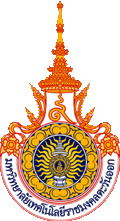 การรายงานผลการดำเนินการของรายวิชาชื่อสถาบันอุดมศึกษา       มหาวิทยาลัยเทคโนโลยีราชมงคลตะวันออก วิทยาเขต/คณะ/ภาควิชา  คณะบริหารธุรกิจและเทคโนโลยีสารสนเทศ					หมวดที่ 1  ข้อมูลทั่วไป1. รหัสและชื่อรายวิชา      	04-01-xxx   …………………………………………………………………………      (……………………………………………………………………….)2. จำนวนหน่วยกิต     	3 (3-0-6)  3. หลักสูตรและประเภทของรายวิชา     	บริหารธุรกิจบัณฑิต สาขาวิชาการจัดการ     	หมวดวิชาเฉพาะ  กลุ่มวิชา………………….4. รายวิชาที่ต้องเรียนก่อนรายวิชานี้	-5. อาจารย์ผู้รับผิดชอบและอาจารย์ผู้สอนอาจารย์………………………………………………  6. ภาคการศึกษา/ปีการศึกษาที่เปิดสอนรายวิชา     	ภาคการศึกษาที่………..  ปีการศึกษา 255………….7. สถานที่จัดการเรียนการสอน     	มหาวิทยาลัยเทคโนโลยีราชมงคลตะวันออก วิทยาเขตจักรพงษภูวนารถหมวดที่ 2  การจัดการเรียนการสอนเปรียบเทียบกับแผนการสอน1. แผนการสอน2. หัวข้อที่สอนที่ไม่ครอบคลุมตามแผน3. ประสิทธิผลของวิธีสอนที่ทำให้เกิดผลการเรียนรู้ตามที่ระบุในรายละเอียดของรายวิชา 4.  ข้อเสนอการดำเนินการเพื่อปรับปรุงวิธีการสอนควร……………………………….ควร……………………………….ควร……………………………….หมวดที่  3  สรุปผลการจัดการเรียนการสอนของรายวิชา  3.1 ผลการจัดการเรียนการสอนรวมทุกกลุ่มเรียน5.  ปัจจัยที่ทำให้ระดับคะแนนผิดปกติ	6.  ความคลาดเคลื่อนจากแผนการประเมินที่กำหนดไว้ในรายละเอียดรายวิชา 7.  การทวนสอบผลสัมฤทธิ์ของนักศึกษาหมวดที่  4  ปัญหาและผลกระทบต่อการดำเนินการ1.  ประเด็นด้านทรัพยากรประกอบการเรียนและสิ่งอำนวยความสะดวก……………………..……………………………………………..2.  ประเด็นด้านการบริหารและองค์กร……………………..……………………………………………..หมวดที่  5  การประเมินรายวิชา1.  ผลการประเมินรายวิชาโดยนักศึกษา (แนบเอกสาร)     1.1 ข้อวิพากษ์ที่สำคัญจากผลการประเมินโดยนักศึกษา         	รายละเอียดตามเอกสารแนบ     1.2 ความเห็นของอาจารย์ผู้สอนต่อข้อวิพากษ์ตามข้อ 1.1	    ……………………………………………………………………………………………………………………………….2.  ผลการประเมินรายวิชาโดยวิธีอื่น     2.1 ข้อวิพากษ์ที่สำคัญจากผลการประเมินโดยวิธีอื่น	    ………………………………………………………………………………………………………………………………..     2.2 ความเห็นของอาจารย์ผู้สอนต่อข้อวิพากตามข้อ 2.1	    ………………………………………………………………………………………………………………………………..หมวดที่  6  แผนการปรับปรุง1.  ความก้าวหน้าของการปรับปรุงการเรียนการสอนตามที่เสนอในรายงานของรายวิชาครั้งที่ผ่านมา    	………………………………………………………………………………………………………………………………..	………………………………………………………………………………………………………………………………..	………………………………………………………………………………………………………………………………..2.  การดำเนินการอื่นๆ ในการปรับปรุงรายวิชา    	………………………………………………………………………………………………………………………………..	………………………………………………………………………………………………………………………………..	………………………………………………………………………………………………………………………………..3.  ข้อเสนอแผนการปรับปรุงสำหรับภาคการศึกษา/ปีการศึกษาต่อไป    	………………………………………………………………………………………………………………………………..	………………………………………………………………………………………………………………………………..	………………………………………………………………………………………………………………………………..4.  ข้อเสนอแนะของอาจารย์ผู้รับผิดชอบรายวิชาต่ออาจารย์ผู้รับผิดชอบหลักสูตร    	………………………………………………………………………………………………………………………………..	………………………………………………………………………………………………………………………………..	………………………………………………………………………………………………………………………………..ชื่ออาจารย์ผู้สอน : ……………………………………………………………………...	ลงชื่อ…………………………………… วันที่รายงาน ………………………………………..ชื่ออาจารย์ผู้รับผิดชอบรายวิชา : ……………………………………………………………………...	ลงชื่อ…………………………………… วันที่รายงาน ………………………………………..ผู้รับผิดชอบหลักสูตร :…………………………………………………………………….	ลงชื่อ…………………………………… วันที่รับรายงาน …………………………………….ครั้งที่หัวข้อ/รายละเอียดเนื้อหาจำนวน ชม.กิจกรรมการเรียนการสอนสื่อที่ใช้ผู้สอน1ปฐมนิเทศรายวิชา ชี้แจงกิจกรรมการเรียนการสอนอธิบาย Course Outline อธิบายเกณฑ์การประเมินผลการเรียนรู้แนะนำหนังสือ/เอกสารประกอบการบรรยาย และแหล่งข้อมูลเพิ่มเติม3การอธิบายการเรียนการสอน233343536373839สอบกลางภาคสอบกลางภาคสอบกลางภาคสอบกลางภาคสอบกลางภาคสอบกลางภาค103113123133143153สอบปลายภาคเรียนสอบปลายภาคเรียนสอบปลายภาคเรียนสอบปลายภาคเรียนสอบปลายภาคเรียนสอบปลายภาคเรียน หัวข้อที่สอนไม่ครอบคลุมตามแผน (ถ้ามี)นัยสำคัญของหัวข้อที่สอนไม่ครอบคลุมตามแผนแนวทางชดเชยมาตรฐาน ผลการเรียนรู้วิธีการสอนที่ระบุในรายละเอียดรายวิชาประสิทธิผลประสิทธิผลอุปสรรคของการใช้กลยุทธ์ พร้อมข้อเสนอแนะในการแก้ไขมาตรฐาน ผลการเรียนรู้วิธีการสอนที่ระบุในรายละเอียดรายวิชามีไม่มีอุปสรรคของการใช้กลยุทธ์ พร้อมข้อเสนอแนะในการแก้ไข1. คุณธรรม จริยธรรม     สาขาวิชาการจัดการกำหนดให้มีแนวทางปฏิบัติเพื่อปลูกฝังให้นักศึกษามีระเบียบวินัย โดยเน้นให้ผู้เรียนตรงต่อเวลา และการส่งงานตามกำหนด โดยการเช็คชื่อเข้าชั้นเรียนและการส่งงานที่ได้รับมอบหมาย กวดขันเรื่องการแต่งกายให้เป็นไปตามระเบียบของมหาวิทยาลัยฯ เข้มงวดในการสอบวัดผลต่างๆ     ผู้สอนปฏิบัติตนเป็นตัวอย่างในเรื่องจรรยาบรรณวิชาชีพ คุณธรรมในการปฏิบัติงานและการดำเนินชีวิต ความมีวินัย การตรงต่อเวลา การแต่งกาย ความรับผิดชอบต่อตนเองและสังคม การเคารพกฎระเบียบและข้อบังคับต่างๆ ของมหาวิทยาลัยและสังคม รวมถึงการเคารพสิทธิ์และรับฟังความคิดเห็นของผู้อื่น/ข้อเสนอแนะควรเน้นให้ผู้เรียนมีความตระหนักในเรื่องความมีระเบียบวินัยให้มากขึ้น โดยการกวดขันเรื่องความตรงต่อเวลา การส่งงานที่ได้รับมอบหมาย และการแต่งกาย2. ความรู้     ใช้การเรียนการสอนที่เป็นลักษณะที่เน้นให้ผู้เรียนมีส่วนร่วม มีการบรรยายถึงเนื้อหาหลักของวิชา แนวคิด ทฤษฎีต่างๆ ควบคู่ไปกับการยกตัวอย่าง และแนะนำให้ผู้เรียนค้นคว้าและศึกษาข้อมูลเพิ่มเติมจากแหล่งภายนอกห้องเรียน      ใช้การสอนที่ผ่านกรณีศึกษา กรณีตัวอย่าง รวมถึงการจัดทำรายงานกลุ่มและนำเสนอรายงานการศึกษาค้นคว้า ฝึกฝนทักษะในด้านต่างๆ เช่น การสืบค้นข้อมูล การคิดวิเคราะห์ การแก้ปัญหา และการนำเสนอผลงาน/ข้อเสนอแนะควรเน้นให้ผู้เรียนมีความรู้และติดตามข้อมูลข่าวสารปัจจุบันให้มากขึ้น  มีความรู้สามารถใช้เทคโนโลยีต่างๆ ได้มากขึ้น 3. ทักษะทางปัญญา     จัดการเรียนการสอนมีการฝึกให้ผู้เรียนคิดวิเคราะห์บนพื้นฐานของหลักการ แนวคิด ทฤษฏีที่ได้จากการศึกษา เปิดโอกาสให้ผู้เรียนมีส่วนร่วมในการแสดงความคิดเห็น ร่วมกันเรียนรู้ ฝึกตอบปัญหาและแสดงความคิดเห็นในประเด็นปัญหาต่างๆ มอบหมายให้ศึกษาหาข้อมูลเพิ่มเติมและนำมาเสนอในชั้นเรียน     จัดให้มีการจัดทำรายงานประจำวิชาเพื่อค้นหาข้อมูลเกี่ยวกับ……..ขององค์กรที่น่าสนใจ เพื่อพัฒนาทักษะการสืบค้น การวิเคราะห์ และสามารถสรุปผลจากการศึกษาได้/ข้อเสนอแนะควรเน้นให้นักศึกษาฝึกฝนทักษะการคิดวิเคราะห์ โดยอยู่บนพื้นฐานของหลักการและทฤษฎีที่ศึกษา สามารถเชื่อมโยงความเป็นเหตุเป็นผลให้มากขึ้น4. ทักษะความสัมพันธ์ ระหว่างบุคคลและความรับผิดชอบ     จัดกิจกรรมการเรียนรู้ในรายวิชาโดยมอบหมายงานเป็นรายบุคคลและรายกลุ่ม เพื่อให้นักศึกษามีความรับผิดชอบในการทำงาน และสามารถทำงานเป็นทีมได้อย่างมีประสิทธิภาพเปิดโอกาสให้ผู้เรียนได้แสดงความคิดเห็นและอภิปรายร่วมกันในชั้นเรียน/ข้อเสนอแนะควรเพิ่มกิจกรรมที่มอบหมายเป็นงานกลุ่ม การมีส่วนร่วมในงานของนักศึกษาในการคิด กระตุ้นให้ผู้เรียนมีส่วนร่วมในชั้นเรียน 5. ทักษะการวิเคราะห์เชิงตัวเลข การสื่อสาร และการใช้เทคโนโลยีสารสนเทศ     การมอบหมายให้ผู้เรียนค้นคว้าหาข้อมูลเพิ่มเติม องค์ความรู้ใหม่ๆ เกี่ยวกับเนื้อหารายวิชาจากแหล่งข้อมูลต่างๆ เช่น ห้องสมุด อินเทอร์เน็ต สถาบันการศึกษาที่เชี่ยวชาญ เป็นต้น พร้อมระบุแหล่งข้อมูลอ้างอิง และนำมาวิเคราะห์ อภิปราย  /ข้อเสนอแนะ- แนะนำให้ศึกษาจากเว็บไซต์ที่เป็นแหล่งข้อมูลวิชาการที่เชื่อถือได้1.  จำนวนนักศึกษาที่ลงทะเบียนเรียน                             คน1.  จำนวนนักศึกษาที่ลงทะเบียนเรียน                             คน1.  จำนวนนักศึกษาที่ลงทะเบียนเรียน                             คน2.  จำนวนนักศึกษาที่คงอยู่เมื่อสิ้นสุดภาคการศึกษา             คน2.  จำนวนนักศึกษาที่คงอยู่เมื่อสิ้นสุดภาคการศึกษา             คน2.  จำนวนนักศึกษาที่คงอยู่เมื่อสิ้นสุดภาคการศึกษา             คน3.  จำนวนนักศึกษาที่ถอน                                           คน3.  จำนวนนักศึกษาที่ถอน                                           คน3.  จำนวนนักศึกษาที่ถอน                                           คนระดับการศึกษา ปริญญาตรี บริหารธุรกิจและเทคโนโลยีสารสนเทศ รายวิชา ผู้สอน อาจารย์...................................อาจารย์...................................เกรดช่วงคะแนนรวม%A80 ขึ้นไปB+75-79.99B70-74.99 C+65-69.99 C60-64.99 D+55-59.99 D50-54.99 F49-49.99 Wวิธีการทวนสอบสรุปผลนำผลการประเมินตามเกณฑ์การประเมินผลของรายวิชา ผลการประเมินการเรียนการสอนจากนักศึกษา และผลการประเมินตนเองของนักศึกษาเพื่อทวนสอบผลสัมฤทธิ์การเรียนรู้ เข้าทวนสอบจากที่ประชุมคณะกรรมการของสาขาวิชา………………………………………………………………………………………………………………………………………………………………………..